第30回日本胸部外科学会教育施設協議会　学術集会・総会 開催のご案内【ご挨拶】第30回日本胸部外科学会教育施設協議会学術集会・総会を、平成29年6月3日（土）に浜松で開催させていただくにあたりご挨拶申し上げます。今回の学術集会ではMeet the Expertと医療安全の２つのセッションを設けました。Meet the Expertでは呼吸器外科、心臓血管外科の各領域において、臨床経験豊富な５名の達人に、明日からの臨床に役立つ教育的な内容のご講演をお願いしました。若い先生だけでなく、ベテランの先生にとっても価値あるお話しが聞けるものと思います。医療安全では、日頃から安全な医療に熱心に取り組まれている４名の先生にご講演をお願いしました。一昨年から医療事故調査制度がはじまり、世の中の医療安全に関する眼が厳しくなっております。いかに安全な医療を実践するかを活発に討論していただく場になるものと思います。特別講演１では、先延ばしになっている外科専門医制度が来年から動き出しますので、日本胸部外科学会　大北　裕理事長に新専門医制度に関するご講演をお願いいたしました。特別講演２では、日本外科学会雑誌の会員のための企画、「医療訴訟から学ぶ」に多数ご執筆されている岩井法律事務所　岩井　完先生に医療訴訟から学ぶ医療安全をテーマにご講演をお願いいたしました。医療訴訟に関する法律や医療訴訟を回避するための注意点などを学べる大変有意義なご講演になると思います。浜松はいま、大河ドラマ「おんな城主　直虎」のご当地で大変盛り上がっております。当院は直虎ゆかりの地、龍潭時や井伊谷宮が近くにある風光明媚な場所にあります。6月4日（日）には直虎ゆかりの地を巡る観光ツアーと、男子プロゴルフトーナメント「とおとうみ浜松オープン」が開催されたグランディ浜名湖ゴルフクラブでのゴルフを企画しました。お時間のある先生におかれましては、是非お楽しみいただければと思います。多数の皆様のご参加を心よりお待ち申し上げます。2017年4月聖隷三方原病院　呼吸器センター外科部長　棚橋　雅幸【学会・懇親会参加費】学　会：2,000円（後期研修医までの若手医師は無料）懇親会：7,000円（後期研修医までの若手医師は3,000円）【日程・スケジュール】6月3日（土）１１：００～１２：００　　病院見学（手術室・救命救急室、ドクヘリ、ホスピス）　　（見学希望の方は、聖隷三方原病院 管理棟2階　小会議室へお集まりください）１２：００～１３：００　　幹事会（聖隷三方原病院 管理棟2F小会議室）：お弁当付き　　（幹事の先生は、聖隷三方原病院 管理棟2階　小会議室へお集まりください）１３：００～１３：３０  　総会（聖隷三方原病院 救急棟3階　大ホール）【学術集会】　（場所：聖隷三方原病院 救急棟3階　大ホール）１３：３０～１４：４５・Meet the Expert（発表10分、討論5分）　　　座長：太田 伸一郎（静岡県立総合病院 呼吸器外科）浅野 満（聖隷三方原病院 心臓血管外科）①演題1　菅野 雅之（高崎総合医療センター 呼吸器外科）「胸部外科領域における診療看護師による診療援助について　－現状と今後の課題－」②演題2　溝渕 輝明（日産厚生会玉川病院 呼吸器外科）「気胸専門施設における月経随伴性気胸の治療」③演題3　國原　孝（心臓血管研究所附属病院 心臓血管外科）　「ここまでできる大動脈弁形成術」④演題4　築部 卓郎（神戸赤十字病院・兵庫県災害医療センター 心臓血管外科）　「救命困難な急性Ａ型大動脈解離例に対するアプローチ　－臨床から基礎研究へー」⑤演題5　高梨 秀一（榊原記念病院 心臓血管外科）　「複雑な病変を有するCABG症例の経験について」１４：４５～１５：３０　・特別講演1司会：坂本 喜三郎（静岡県立こども病院 循環器センター）大北　裕　（日本胸部外科学会理事長）「新専門医制度の概要」１５：３０～１５：４５　　休憩１５：４５～１６：４５　・医療安全（発表10分、討論5分）　　　座長：千原 幸司（静岡市立静岡病院 呼吸器外科）山崎 文郎（静岡市立静岡病院 心臓血管外科）①演題1　茂木　晃（群馬大学 病態総合外科 呼吸器外科）「群馬大学における医療安全ガバナンスの構築と呼吸器外科の取り組み」②演題2　大出 泰久（静岡がんセンター 呼吸器外科）「医療の質の担保とレジデント教育」③演題3　伊藤 敏明（名古屋第一赤十字病院 心臓血管外科）「Simplify procedures to make MICS safer」④演題4　小出 昌秋（聖隷浜松病院 心臓血管外科）「JCI (Joint Commission International)における医療安全」１６：４５～１７：４５　・特別講演2　　司会：棚橋 雅幸（聖隷三方原病院 呼吸器センター外科）岩井　完（岩井法律事務所）「医療訴訟を防ぐための留意点～実際の訴訟事例をふまえて～」１９：００～２１：00　　懇親会　＠オークラアクトシティホテル浜松　45Fスカイバンケット　　病院より送迎バスあり6月４日（日）・浜松観光（大河ドラマ「おんな城主 直虎」井伊直虎ゆかりの地の観光を予定しています。）・ゴルフ（グランディ浜名湖ゴルフクラブ（〒431-1207 静岡県浜松市西区村櫛町志津ノ前4620））第30回日本胸部外科学会教育施設協議会学術集会・総会 申込書の送付につきまして先生方におかれましては ますますご健勝のこととお慶び申し上げます。先般ご案内の通り 6月3日から4日に当施設で開催させていただきます 教育施設協議会学術集会の申込書を送付させていただきました。ふるってご参加いただきますよう、何卒宜しくお願い申し上げます。総合病院　聖隷三方原病院　呼吸器センター外科部長　棚橋 雅幸■ 学術集会　参加費：2,000円（後期研修医までの若手医師は無料）学術集会のみご参加の場合、事前申し込みの必要はございません。お気軽にお越しください。■ 懇親会参加費：7,000円（後期研修医までの若手医師は3,000円）オークラアクトシティホテル浜松で開催します。■ 浜松観光（参加費：8,000円程度（※昼食付き）をいただきます）オークラアクトシティホテル浜松→おんな城主直虎 大河ドラマ館→龍潭寺→井伊家発祥伝説の井戸→井伊家の墓→井伊谷宮（参拝）→国民宿舎奥浜名湖（直虎御膳の昼食）→浜松駅（14：00頃解散）■ ゴルフ（グランディ浜名湖ゴルフクラブ）参加費： 25,000円（※キャディー付き）をいただきます。8:30現地集合、9:10スタート、終了後解散となります。詳細は参加希望者に別途ご案内します。・別紙の参加申込書に希望をご記入のうえFAXいただくか、参加内容を下記アドレスにメールしてください。・当案内は教育施設協議会から提供された名簿に記載されている施設責任者の先生宛に送付しております。責任者の先生は、スタッフの先生全員への回覧をお願いいたします。・同一施設で複数人の先生が参加される場合（大歓迎です）、お手数ですが先生ごとにお申し込みください。・宿泊等は先着順となります。・浜松観光・ゴルフは参加人数によって参加費が前後する可能性がありますのでご承知おき下さい。・すでにメールで参加・宿泊手配の連絡をいただいている先生方のお申し込みは不要です。第30回日本胸部外科学会教育施設協議会学術集会事務局（聖隷三方原病院　総務課　玉置）〒433-8105 静岡県浜松市北区三方原町3453　 TEL：053(439)9050　　FAX：053(438)2971事務局専用メールアドレス： yoshiyatamaki@sis.seirei.or.jp交通・宿泊等のご案内■ 聖隷三方原病院〒433-8105　静岡県浜松市北区三方原町3453　  TEL:053-439-9050（総務課直通）【バス】　    JR浜松駅よりバスで約50分 駅北口バスターミナルの15番のりば『市役所 聖隷三方原 気賀 三ケ日行き』で「聖隷三方原病院」バス停下車【タクシー】　JR浜松駅よりタクシーで約40分【車】　　    東名高速道路、浜松西インターチェンジより車で約15分■ オークラアクトシティホテル浜松〒430-7733　静岡県浜松市中区板屋町111-2　　　TEL：053-459-0111（代）バス･タクシーで来られた方は聖隷三方原病院からの送迎バスを用意しております。■ 宿泊当方で、下記ホテルのお部屋を一定数確保しており、手配が可能です。なお、部屋数には限りがありますので、ご希望の先生は5月10日（水）までにメールもしくは参加申込書のFAXで事務局までご連絡ください。すべてのホテルが1名1部屋でのご利用となります。また、朝食付きでございます。宿泊料金は現地で直接ホテルにお支払いください。20～8日前は20%、7～2日前は30%、前日は40%、当日は100%のキャンセル料がかかります。■ 会場案内 （幹事会）管理棟2階 小会議室 ／（総会・学術集会）救急棟3階　大ホール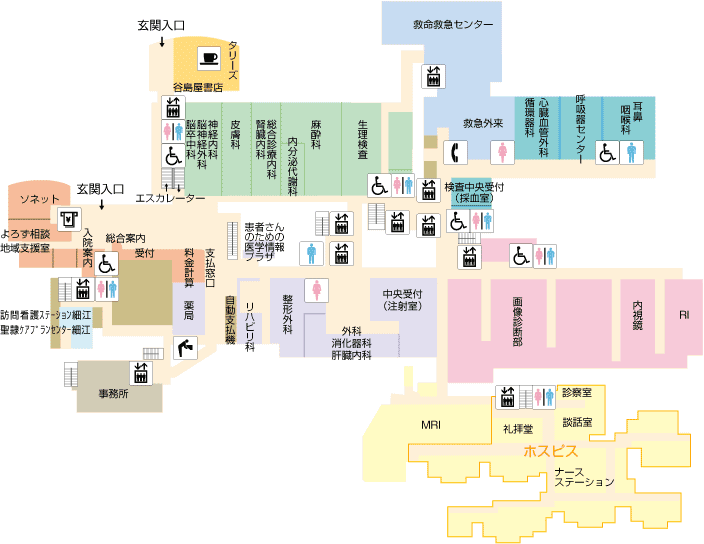 小会議室大ホール第30回日本胸部外科学会教育施設協議会学術集会・総会　参加申込書参加のご希望を伺いたく、ご希望の項目にチェック（✓□）のうえ 送付先FAX番号へお送りください。① イベント参加のご希望をチェックしてください。□ 6/3（土）病院見学□ 6/3（土）総会・学術集会□ 6/3（土）懇親会② 宿泊日のご希望をチェックしてください。□ 1泊希望　□ 6/2宿泊を希望　　　　　　 □ 6/3宿泊を希望□ 2泊希望（6/2，3宿泊）③ 宿泊ホテルのご希望をチェックしてください。（すべてのホテルが1名1部屋でのご利用となります）□ オークラアクトシティホテル浜松　  □ ホテルクラウンパレス浜松　④ 6/4（日）のご希望をチェックしてください。□ 観光（大河ドラマ「おんな城主 直虎」井伊直虎ゆかりの地の観光を予定しています。）□ ゴルフ（グランディ浜名湖ゴルフクラブ）□ 不参加ご所属　　　　　　　　　　　　　　　　　　　　　ご芳名　　　　　　　　　　　　　　　　　　　　　電話番号　　　　　　　　　　　　　　　　　　　　（宿泊ご希望の先生は、携帯電話番号を記入ください。）FAX　　　　　　　　　　　　　　　　　　　　　　メールアドレス　         　　　　　　　　　　　　　　　　　　　　　　　送付先 FAX番号　053-438-2971 （聖隷三方原病院 総務課 玉置 宛）※大変恐縮ですが、5月10日（水）までに申し込みいただきますよう 宜しくお願いいたします。ホテル名お部屋料金（1名1泊あたりの税込宿泊代金）オークラアクトシティホテル浜松シングルルーム利用（23㎡）12,960円ホテルクラウンパレス浜松シングルルーム利用（18㎡）8,500円